Publicado en Yurre (Bizkaia) el 23/11/2021 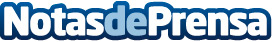 Repara tu Deuda Abogados cancela 97.271 € en Yurre (Bizkaia) con la Ley de Segunda OportunidadEl despacho de abogados lidera el mercado de la cancelación de deudas de particulares al superar los 60 millones de euros exoneradosDatos de contacto:David Guerrero655 95 67 35Nota de prensa publicada en: https://www.notasdeprensa.es/repara-tu-deuda-abogados-cancela-97-271-en Categorias: Nacional Derecho Finanzas País Vasco http://www.notasdeprensa.es